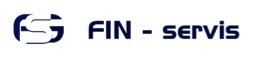 Obchodní podmínky dohodce pro obchodování Elektřiny a Plynu na ČMKB (dále „Obchodní podmínky“)ÚvodTyto Obchodní podmínky upravují činnosti a postupy Zprostředkovatele, jako dohodce ČMKB, a činnosti a postupy Zájemce, jako osoby oprávněné k Burzovním obchodům, při uzavírání Burzovních obchodů.  Právní vztahy mezi Zprostředkovatelem a Zájemcem se řídí uzavřenou Smlouvou a těmito Obchodními podmínkami.Evidence Zájemce v Evidenci účastníkůPovinnosti Zájemce při jeho evidenci jako osoby oprávněné k Burzovním obchodům upravují Pravidla evidence účastníků obchodování (dále „Pravidla evidence“).  Dohodce předkládá v souladu s Pravidly evidence v Registračnímu centru ČMKB dokumenty požadované pro zařazení Zájemce do Evidence účastníků jako oprávněného subjektu obchodování.  Zájemce je povinen doručit Dohodci veškeré dokumenty požadované Pravidly evidence. Zájemce ručí za úplnost a pravdivost doručených dokumentů.Dohodce je oprávněn provést kontrolu předložených dokumentů a v případě zjištění nedostatků je oprávněn odmítnout převzetí dokumentů, resp. požadovat po Zájemci doplnění dokumentů tak, aby splňovaly požadavky uvedené v Pravidlech evidence.Dohodce je povinen předložit do Registračního centra ČMKB kompletní dokumenty, které mu Zájemce předal a které splňují požadavky uvedené v Pravidlech evidence, a to v termínu nejpozději do 2 pracovních dnů po jejich převzetí.Pokud si Registrační centrum ČMKB vyžádá v souladu s Pravidly evidence další dokumenty, je Dohodce povinen o této skutečnosti neprodleně informovat Zájemce. Dohodce neručí za kladné vyhodnocení předkládaných dokumentů Registračním centrem Českomoravské komoditní burzy Kladno a za zařazení Zájemce do Evidence účastníků. Dohodce je povinen neprodleně informovat Zájemce o výsledku vyhodnocení předkládaných dokumentů Registračním centrem ČMKB a o jeho zařazení do Evidence účastníků. Oficiální informaci o výsledku procesu evidence v Registračním centru ČMKB zasílá zájemci ČMKB.Zájemce je povinen v souladu s Pravidly evidence oznámit Dohodci veškeré případné změny v údajích vedených o Zájemci v Evidenci účastníků. Jedná se zejména o změnu obchodní firmy nebo sídla, změnu ve složení statutárního orgánu a zrušení nebo změna bankovního účtu. Dohodce je oprávněn odmítnout zaevidovat Zájemce v Registračnímu centru ČMKB, má-li dle § 30 zák. č. 229/1992 Sb., důvodné podezření, že Zájemce nepostupuje v souladu s právními nebo burzovními předpisy nebo je platebně neschopný.Postupy a činnosti při obchodování Elektřiny a Plynu na elektronickém parketu ČMKBZájemce, který se chce zúčastnit obchodování Elektřiny a Plynu na elektronickém parketu ČMKB, předá Dohodci písemný příkaz k obchodování na ČMKB (dále „Příkaz k obchodování“). Příkaz k obchodování, doručený dle čl. IX Smlouvy, musí být dobře čitelný a ve stanoveném provedení.Dohodce  je oprávněn odmítnout Příkaz k obchodování, má-li dle § 30 zák. č. 229/1992 Sb., důvodné podezření, že Zájemce nepostupuje v souladu s právními nebo burzovními předpisy nebo je platebně neschopný.Den konání burzovního shromáždění, v jehož rámci se chce Zájemce zúčastnit obchodování, je dále označen jako termín T a ostatní termíny jsou vztaženy k tomuto termínu, přičemž mínus 1 až n jsou kalendářní dny přede dnem konání burzovního shromáždění. Příkaz k obchodování, jehož výsledkem je podání přihlášky k vyhlášení aukce (dále „Příkaz k organizování aukce“), musí Zájemce předat Dohodci vždy nejpozději  do 12.00 hodin v den T-8.Veškeré změny, resp. rušení, Příkazu k organizování aukce může Zájemce zadávat výhradně ze závažných důvodů. Zájemce je oprávněn měnit svůj Příkaz k organizování aukce i v jejím průběhu aukce, ale pouze tehdy, když se změna týká limitu vyvolávací ceny v případě holandské dražby. Tato změna musí být provedena v souladu s čl. IX Smlouvy, a to písemnou formou s osobním doručením, přičemž platí, že tato písemnost musí být označena podpisem oprávněné osoby dle čl. IX Smlouvy. Dohodce neručí za to, že změna Příkazu k organizování aukce doručená jeho Makléři v průběhu konání aukce bude Makléřem uplatněna.Dohodce informuje Zájemce po skončení obchodování o výsledcích obchodování. V případě uzavření Burzovního obchodu je Dohodce oprávněn a povinen podepsat za Zájemce v Registračním centru ČMKB příslušné závěrkové listy.         Paušální částka smluvní odměny Dohodce Paušální částka odměny Dohodce za zastupování Zájemce Dohodcem v rámci jednoho burzovního shromáždění je 0 Kč.Procentuální výše smluvní odměny Dohodce (dohodné)Procentuální výše smluvní odměny Dohodce (dohodné) činí 0,3 % z celkového objemu Burzovního obchodu, uzavřeného Zájemcem na příslušném burzovním shromáždění. Tato smluvní odměna v sobě zahrnuje burzovní poplatky, které burze za Zájemcem uzavřené Burzovní obchody uhradí Dohodce.Závěrečná ustanoveníTyto Obchodní podmínky vstoupily v platnost dnem podpisu oběma smluvními stranami.V Kladně, dne 10. 5. 2022				 V Rakovníku, dne 17. 5. 2022	FIN-servis, a.s. 	                                                            Město RakovníkDohodce                                                                                Zájemce